Spelling 28.4 Miss Axon’s group.MathsDraw the shapes and shade the correct amount.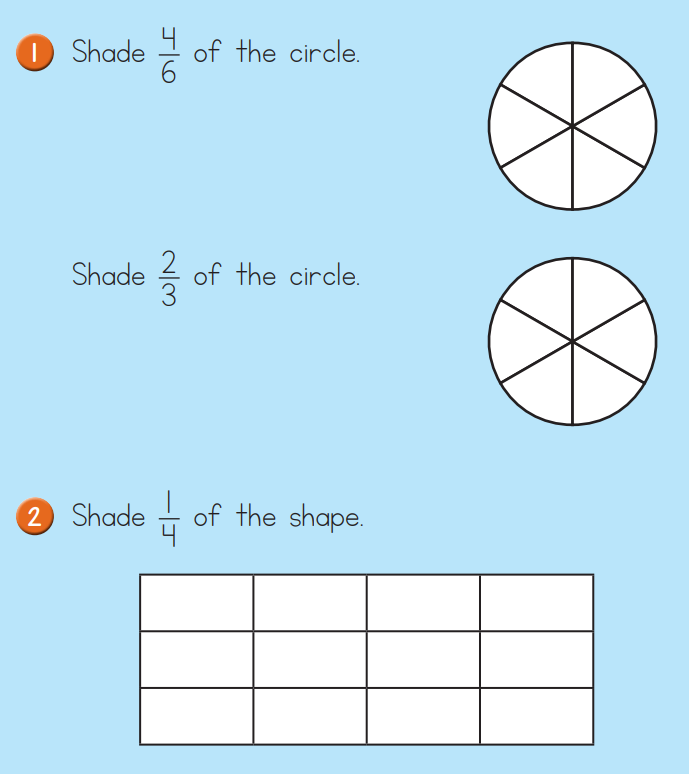 whowherewhenwhatwhyhowgoingout